NO. 20 JOURNALof theHOUSE OF REPRESENTATIVESof theSTATE OF SOUTH CAROLINA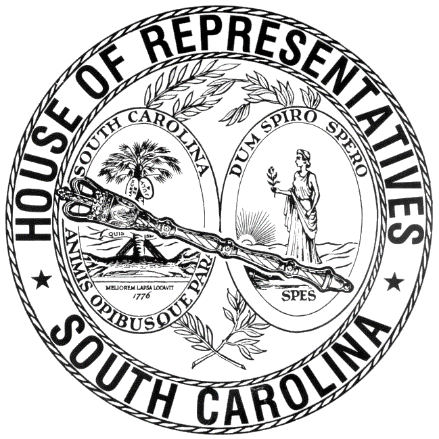 REGULAR SESSION BEGINNING TUESDAY, JANUARY 8, 2019 ________FRIDAY, FEBRUARY 14, 2020(LOCAL SESSION)Indicates Matter StrickenIndicates New MatterThe House assembled at 10:00 a.m..Deliberations were opened with prayer by Rev. Charles E. Seastrunk, Jr., as follows:	Our thought for today is from Psalm 46:11: “The Lord of hosts is with us; the God of Jacob is our refuge.”	Let us pray. We are grateful God for Your presence and Your promises. May we live out an attitude of confidence in You and Your ability to sustain us. O’ Lord remind us of Your presence with us which is a means of help to renew our lives and give us the courage and confidence to go through hard times. Care for and give these Representatives and staff a great weekend filled with fun as well as safety. Restore them to a new beginning. Bless our defenders and first responders who keep us safe. Cause Your face to shine upon our Nation, President, State, Governor, Speaker, staff, and all who give their time and talents to this Assembly. Heal the wounds, those seen and those hidden, of our brave warriors who suffer and sacrifice for our freedom. Lord, in Your mercy, hear our prayers. Amen. After corrections to the Journal of the proceedings of yesterday, the SPEAKER ordered it confirmed.SENT TO THE SENATEThe following Bill was taken up, read the third time, and ordered sent to the Senate:H. 5149 -- Reps. Forrest, Clyburn and Ott: A BILL TO AMEND SECTION 7-7-480, CODE OF LAWS OF SOUTH CAROLINA, 1976, RELATING TO THE DESIGNATION OF VOTING PRECINCTS IN SALUDA COUNTY, SO AS TO ELIMINATE FIVE VOTING PRECINCTS, AND TO UPDATE THE MAP NUMBER ON WHICH THE NAMES OF THESE PRECINCTS MAY BE FOUND AND MAINTAINED BY THE REVENUE AND FISCAL AFFAIRS OFFICE.ADJOURNMENTAt 10:10 a.m. the House, in accordance with the ruling of the SPEAKER, adjourned to meet at 12:00 noon, Tuesday, February 18.***H. 5149	1